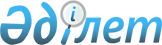 Аудандық мәслихаттың 2012 жылғы 21 желтоқсандағы № 47 "2013-2015 жылдарға арналған Байғанин ауданының бюджеті туралы" шешіміне өзгерістер мен толықтыру енгізу туралы
					
			Күшін жойған
			
			
		
					Ақтөбе облысы Байғанин аудандық мәслихатының 2013 жылғы 11 шілдедегі № 76 шешімі. Ақтөбе облысының Әділет департаментінде 2013 жылғы 18 шілдеде № 3610 болып тіркелді. Қолданылу мерзімінің аяқталуына байланысты күші жойылды - Ақтөбе облысы Байғанин аудандық мәслихатының 2014 жылғы 27 мамырдағы № 127 шешімімен      Ескерту. Қолданылу мерзімінің аяқталуына байланысты күші жойылды - Ақтөбе облысы Байғанин аудандық мәслихатының 27.05.2014 № 127 шешімімен.



      Қазақстан Республикасының 2001 жылғы 23 қаңтардағы № 148 «Қазақстан Республикасындағы жергілікті мемлекеттік басқару және өзін-өзі басқару туралы» Заңының 6 бабына және Қазақстан Республикасының 2008 жылғы 4 желтоқсандағы № 95-IV Бюджеттік Кодексінің 106, 109 баптарына сәйкес Байғанин аудандық мәслихаты ШЕШІМ ЕТТІ:



      1. «2013-2015 жылдарға арналған Байғанин ауданының бюджеті туралы» аудандық мәслихаттың 2012 жылғы 21 желтоқсандағы № 47 шешіміне (нормативтік құқықтық кесімдерді мемлекеттік тіркеу тізілімінде № 3482 санымен тіркелген, 2013 жылғы 17 қаңтарда № 3, 24 қаңтарда № 4 «Жем-Сағыз» газетінде жарияланған) мынадай өзгерістер мен толықтыру енгізілсін:



      1) 1 тармақта:



      1) тармақшасында

      кірістер

      «2 639 655» деген сандар «2 647 375» деген сандармен ауыстырылсын;

      оның ішінде:

      трансферттердің түсімдері

      «346 768» деген сандар «354 488» деген сандармен ауыстырылсын;



      2) тармақшасында

      шығындар

      «2 939 184,4» деген сандар «2 946 904,4» деген сандармен ауыстырылсын;



      2) 3 тармақта:

      7 азат жолының бөлігінде

      «15 804» деген сандар «15 000» деген сандармен ауыстырылсын;

      «жергілікті атқарушы органдардың штат бірліктерін арттыруға – 8524 мың теңге» деген абзацпен толықтырылсын.



      3) көрсетілген шешімдегі 1, 5 қосымшалары осы шешімдегі 1, 2 қосымшаларға сәйкес редакцияда мазмұндалсын.



      2. Осы шешім 2013 жылдың 1 қаңтарынан бастап қолданысқа енгізіледі.      Сессия төрағасы                           Т. Мұстафа      Мәслихат хатшысы                          Б. Турлыбаев

Байғанин аудандық мәслихатының 2013 жылғы

11 шілдедегі № 76 шешіміне 1 қосымшаБайғанин аудандық мәслихатының 2012 жылғы

21 желтоқсандағы № 47 шешіміне 1 қосымша 2013 жылға арналған Байғанин ауданының бюджеті

Байғанин аудандық мәслихатының 2013 жылғы

11 шілдедегі № 76 шешіміне 2 қосымшаБайғанин аудандық мәслихатының 2012 жылғы

21 желтоқсандағы № 47 шешіміне 5 қосымша 2013 жылға арналған аудандық бюджетте ауылдық (селолық) округ әкімі аппараттарының бюджеттік бағдарламаларыкестенің жалғасы
					© 2012. Қазақстан Республикасы Әділет министрлігінің «Қазақстан Республикасының Заңнама және құқықтық ақпарат институты» ШЖҚ РМК
				СанатыСанатыСанатыСанатыСомасы (мың теңге)СыныбыСыныбыСыныбыСомасы (мың теңге)Iшкi сыныбыIшкi сыныбыСомасы (мың теңге)АтауыСомасы (мың теңге)I.ТҮСІМДЕР2 647 375КІРІСТЕР2 647 3751Салықтық түсімдер2 286 02701Табыс салығы97 0202Жеке табыс салығы97 02003Әлеуметтiк салық102 1651Әлеуметтік салық102 16504Меншiкке салынатын салықтар2 074 0881Мүлiкке салынатын салықтар2 057 1283Жер салығы1 7604Көлiк құралдарына салынатын салық13 5005Бірыңғай жер салығы1 70005Тауарларға, жұмыстарға және қызметтер көрсетуге салынатын iшкi салықтар11 3102Акциздер9903Табиғи және басқа ресурстарды пайдаланғаны үшiн түсетiн түсiмдер9 0004Кәсiпкерлiк және кәсiби қызметтi жүргiзгенi үшiн алынатын алымдар1 1705Құмар ойын бизнеске салық15008Заңдық мәнді іс-әрекеттерді жасағаны және (немесе) құжаттар бергені үшін оған уәкілеттігі бар мемлекеттік органдар немесе лауазымды адамдар алатын міндетті төлемдер1 4441Мемлекеттік баж1 4442Салықтық емес түсiмдер3 26001Мемлекет меншігінен түсетін түсімдер3005Мемлекет меншігіндегі мүлікті жалға беруден түсетін кірістер30004Мемлекеттік бюджеттен қаржыландырылатын, сондай-ақ Қазақстан Республикасы Ұлттық Банкінің бюджетінен (шығыстар сметасынан) ұсталатын және қаржыландырылатын мемлекеттік мекемелер салатын айыппұлдар, өсімпұлдар, санкциялар, өндіріп алулар601Мұнай секторы ұйымдарынан түсетін түсімдерді қоспағанда, мемлекеттік бюджеттен қаржыландырылатын, сондай-ақ Қазақстан Республикасы Ұлттық Банкінің бюджетінен (шығыстар сметасынан) ұсталатын және қаржыландырылатын мемлекеттік мекемелер салатын айыппұлдар, өсімпұлдар, санкциялар, өндіріп алулар6006Басқа да салықтық емес түсiмдер2 9001Басқа да салықтық емес түсiмдер2 9003Негізгі капиталды сатудан түсетін түсімдер3 60003Жердi және материалдық емес активтердi сату3 6001Жерді сату3 6004Трансферттерден түсетін түсімдер354 48802Мемлекеттiк басқарудың жоғары тұрған органдарынан түсетiн трансферттер354 4882Облыстық бюджеттен түсетiн трансферттер354 488Функционалдық топФункционалдық топФункционалдық топФункционалдық топФункционалдық топСомасы (мың теңге)Кіші функцияКіші функцияКіші функцияКіші функцияСомасы (мың теңге)Бюджеттік бағдарламалардың әкiмшiсiБюджеттік бағдарламалардың әкiмшiсiБюджеттік бағдарламалардың әкiмшiсiСомасы (мың теңге)БағдарламаБағдарламаСомасы (мың теңге)АтауыСомасы (мың теңге)II. ШЫҒЫСТАР2 946 904,401Жалпы сипаттағы мемлекеттiк қызметтер 222 506,01Мемлекеттiк басқарудың жалпы функцияларын орындайтын өкiлдi, атқарушы және басқа органдар186 772,0112Аудан мәслихатының аппараты19 931,0001Аудан мәслихатының қызметін қамтамасыз ету жөніндегі қызметтер14 559,0003Мемлекеттік органдардың күрделі шығыстары5 372,0122Аудан әкімінің аппараты58 622,0001Аудан әкімінің қызметін қамтамасыз ету жөніндегі қызметтер49 932,0003Мемлекеттік органдардың күрделі шығыстары8 690,0123Қаладағы аудан, аудандық маңызы бар қала, кент, ауыл (село), ауылдық (селолық) округ әкімінің аппараты108 219,0001Қаладағы аудан, аудандық маңызы бар қаланың, кент, ауыл (село), ауылдық (селолық) округ әкімінің қызметін қамтамасыз ету жөніндегі қызметтер106 374,0022Мемлекеттік органдардың күрделі шығыстары1 845,02Қаржылық қызмет18 265,0452Ауданның қаржы бөлімі18 265,0001Ауданның бюджетін орындау және ауданның коммуналдық меншігін басқару саласындағы мемлекеттік саясатты іске асыру жөніндегі қызметтер17 216,0003Салық салу мақсатында мүлікті бағалауды жүргізу706,0018Мемлекеттік органдардың күрделі шығыстары343,05Жоспарлау және статистикалық қызмет17 469,0476Ауданның экономика, бюджеттік жоспарлау және кәсіпкерлік бөлімі17 469,0001Ауданды басқару мен кәсіпкерлік саласында экономикалық саясатты, мемлекеттік жоспарлау жүйесін қалыптастыру және дамытудағы мемлекеттік саясатты іске асыру жөніндегі қызметтер17 469,002Қорғаныс9 514,01Әскери мұқтаждар2 546,0122Аудан әкімінің аппараты2 546,0005Жалпыға бірдей әскери міндетті атқару шеңберіндегі іс-шаралар2 546,02Төтенше жағдайлар жөнiндегi жұмыстарды ұйымдастыру6 968,0122Аудан әкімінің аппараты6 968,0006Аудан ауқымындағы төтенше жағдайлардың алдын алу және жою3 074,0007Аудандық ауқымдағы дала өрттерінің, сондай-ақ мемлекеттік өртке қарсы қызмет органдары құрылмаған елдi мекендерде өрттердің алдын алу және оларды сөндіру жөніндегі іс-шаралар3 894,004Бiлiм беру1 903 560,01Мектепке дейiнгi тәрбие және оқыту222 456,0471Ауданның білім, дене шынықтыру және спорт бөлімі222 456,0040Мектепке дейінгі білім беру ұйымдарында мемлекеттік білім беру тапсырысын іске асыруға222 456,02Жалпы бастауыш, жалпы негізгі, жалпы орта бiлiм беру1 463 345,0471Ауданның білім, дене шынықтыру және спорт бөлімі1 463 345,0004Жалпы білім беру1 414 891,0005Балалар мен жеткіншектерге қосымша білім беру48 454,09Бiлiм беру саласындағы өзге де қызметтер217 759,0466Ауданның сәулет, қала құрылысы және құрылыс бөлімі23 000,0037Білім беру объектілерін салу және реконструкциялау23 000,0471Ауданның білім, дене шынықтыру және спорт бөлімі194 759,0009Ауданның мемлекеттік білім беру мекемелері үшін оқулықтар мен оқу-әдiстемелiк кешендерді сатып алу және жеткізу10 300,0010Аудандық ауқымдағы мектеп олимпиадаларын және мектептен тыс іс-шараларды өткiзу20 953,0020Жетім баланы (жетім балаларды) және ата-аналарының қамқорынсыз қалған баланы (балаларды) күтіп-ұстауға асыраушыларына ай сайынғы ақшалай қаражат төлемдері 3 776,0067Ведомстволық бағыныстағы мемлекеттік мекемелерінің және ұйымдарының күрделі шығыстары159 730,006Әлеуметтiк көмек және әлеуметтiк қамсыздандыру155 258,22Әлеуметтiк көмек134 888,2451Ауданның жұмыспен қамту және әлеуметтік бағдарламалар бөлімі134 888,2002Еңбекпен қамту бағдарламасы40 205,0004Ауылдық жерлерде тұратын денсаулық сақтау, білім беру, әлеуметтік қамтамасыз ету, мәдениет, спорт және ветеринар мамандарына отын сатып алуға Қазақстан Республикасының заңнамасына сәйкес әлеуметтік көмек көрсету12 000,0005Мемлекеттік атаулы әлеуметтік көмек 542,0006Тұрғын үй көмегі800,2007Жергілікті өкілетті органдардың шешімі бойынша мұқтаж азаматтардың жекелеген топтарына әлеуметтік көмек48 131,0014Мұқтаж азаматтарға үйде әлеуметтiк көмек көрсету5 464,001618 жасқа дейінгі балаларға мемлекеттік жәрдемақылар25 665,0017Мүгедектерді оңалту жеке бағдарламасына сәйкес, мұқтаж мүгедектерді міндетті гигиеналық құралдармен және ымдау тілі мамандарының қызмет көрсетуін, жеке көмекшілермен қамтамасыз ету2 081,09Әлеуметтiк көмек және әлеуметтiк қамтамасыз ету салаларындағы өзге де қызметтер20 370,0451Ауданның жұмыспен қамту және әлеуметтік бағдарламалар бөлімі20 370,0001Жергілікті деңгейде жұмыспен қамтуды қамтамасыз ету және халық үшін әлеуметтік бағдарламаларды іске асыру саласындағы мемлекеттік саясатты іске асыру жөніндегі қызметтер19 169,0011Жәрдемақыларды және басқа да әлеуметтік төлемдерді есептеу, төлеу мен жеткізу бойынша қызметтерге ақы төлеу401,0021Мемлекеттік органның күрделі шығыстары 800,007Тұрғын үй-коммуналдық шаруашылық234 405,91Тұрғын үй шаруашылығы184 045,5458Ауданның тұрғын үй-коммуналдық шаруашылығы, жолаушылар көлігі және автомобиль жолдары бөлімі4 000,0004Азаматтардың жекелеген санаттарын тұрғын үймен қамтамасыз ету4 000,0466Ауданның сәулет, қала құрылысы және құрылыс бөлімі180 045,5003Мемлекеттік коммуналдық тұрғын үй қорының тұрғын үйін жобалау, салу және (немесе) сатып алу47 903,5004Инженерлік коммуникациялық инфрақұрылымды жобалау, дамыту, жайластыру және (немесе) сатып алу131 142,0074Жұмыспен қамту 2020 бағдарламасының екінші бағыты шеңберінде жетіспейтін инженерлік-коммуникациялық инфрақұрылымды дамыту мен жайластыруға1 000,02Коммуналдық шаруашылық24 476,4458Ауданның тұрғын үй-коммуналдық шаруашылығы, жолаушылар көлігі және автомобиль жолдары бөлімі50,0027Ауданның (облыстық маңызы бар қаланың) коммуналдық меншігіндегі газ жүйелерін қолдануды ұйымдастыру50,0466Ауданның сәулет, қала құрылысы және құрылыс бөлімі24 426,4005Коммуналдық шаруашылығын дамыту23 777,4006Сумен жабдықтау және су бұру жүйесін дамыту649,03Елді-мекендерді көркейту25 884,0123Қаладағы аудан, аудандық маңызы бар қала, кент, ауыл (село), ауылдық (селолық) округ әкімінің аппараты16 428,0008Елді мекендерде көшелерді жарықтандыру7 618,0009Елді мекендердің санитариясын қамтамасыз ету4 000,0010Жерлеу орындарын күтіп-ұстау және туысы жоқ адамдарды жерлеу60,0011Елді мекендерді абаттандыру мен көгалдандыру4 750,0458Ауданның тұрғын үй-коммуналдық шаруашылығы, жолаушылар көлігі және автомобиль жолдары бөлімі9 456,0015Елді мекендерде көшелерді жарықтандыру5 000,0018Елдi мекендердi абаттандыру және көгалдандыру4 456,008Мәдениет, спорт, туризм және ақпараттық кеңістiк152 522,01Мәдениет саласындағы қызмет47 859,0455Ауданның мәдениет және тілдерді дамыту бөлімі47 859,0003Мәдени-демалыс жұмысын қолдау47 859,02Спорт6 500,0471Ауданның білім, дене шынықтыру және спорт бөлімі6 500,0014Аудандық деңгейде спорттық жарыстар өткiзу1 000,0015Әртүрлi спорт түрлерi бойынша аудан құрама командаларының мүшелерiн дайындау және олардың облыстық спорт жарыстарына қатысуы5 500,03Ақпараттық кеңiстiк64 835,0455Ауданның мәдениет және тілдерді дамыту бөлімі56 435,0006Аудандық кiтапханалардың жұмыс iстеуi55 935,0007Мемлекеттік тілді және Қазақстан халықтарының басқа да тілдерін дамыту500,0456Ауданның ішкі саясат бөлімі8 400,0002Газеттер мен журналдар арқылы мемлекеттік ақпараттық саясат жүргізу жөніндегі қызметтер6 200,0005Телерадио хабарларын тарату арқылы мемлекеттік ақпараттық саясатты жүргізу жөніндегі қызметтер2 200,09Мәдениет, спорт, туризм және ақпараттық кеңiстiктi ұйымдастыру жөнiндегi өзге де қызметтер33 328,0455Ауданның мәдениет және тілдерді дамыту бөлімі23 698,0001Жергілікті деңгейде тілдерді және мәдениетті дамыту саласындағы мемлекеттік саясатты іске асыру жөніндегі қызметтер8 680,0032Ведомстволық бағыныстағы мемлекеттік мекемелерінің және ұйымдарының күрделі шығыстары15 018,0456Ауданның ішкі саясат бөлімі9 630,0001Жергілікті деңгейде ақпарат, мемлекеттілікті нығайту және азаматтардың әлеуметтік сенімділігін қалыптастыру саласында мемлекеттік саясатты іске асыру жөніндегі қызметтер8 280,0003Жастар саясаты саласындағы өңірлік бағдарламаларды iске асыру1 350,010Ауыл, су, орман, балық шаруашылығы, ерекше қорғалатын табиғи аумақтар, қоршаған ортаны және жануарлар дүниесін қорғау, жер қатынастары102 468,01Ауыл шаруашылығы24 795,0466Ауданның сәулет, қала құрылысы және құрылыс бөлімі8 000,0010Ауыл шаруашылығы объектілерін дамыту8 000,0474Ауданның ауыл шаруашылығы және ветеринария бөлімі12 930,0001Жергілікті деңгейде ауыл шаруашылығы және ветеринария саласындағы мемлекеттік саясатты іске асыру жөніндегі қызметтер12 430,0005Мал көмінділерінің (биотермиялық шұңқырлардың) жұмыс істеуін қамтамасыз ету200,0006Ауру жануарларды санитарлық союды ұйымдастыру300,0476Ауданның экономика, бюджеттік жоспарлау және кәсіпкерлік бөлімі3 865,0099Мамандардың әлеуметтік көмек көрсетуі жөніндегі шараларды іске асыру3 865,06Жер қатынастары9 554,0463Ауданның жер қатынастары бөлімі9 554,0001Аудан аумағында жер қатынастарын реттеу саласындағы мемлекеттік саясатты іске асыру жөніндегі қызметтер9 554,09Ауыл, су, орман, балық шаруашылығы және қоршаған ортаны қорғау мен жер қатынастары саласындағы өзге де қызметтер68 119,0474Ауданның ауыл шаруашылығы және ветеринария бөлімі68 119,0013Эпизоотияға қарсы іс-шаралар жүргізу68 119,011Өнеркәсіп, сәулет, қала құрылысы және құрылыс қызметі18 763,02Сәулет, қала құрылысы және құрылыс қызметі18 763,0466Ауданның сәулет, қала құрылысы және құрылыс бөлімі18 763,0001Құрылыс, облыс қалаларының, аудандарының және елді мекендерінің сәулеттік бейнесін жақсарту саласындағы мемлекеттік саясатты іске асыру және ауданның аумағын оңтайлау және тиімді қала құрылыстық игеруді қамтамасыз ету жөніндегі қызметтер 8 463,0013Аудан аумағында қала құрылысын дамытудың кешенді схемаларын, аудандық (облыстық) маңызы бар қалалардың, кенттердің және өзге де ауылдық елді мекендердің бас жоспарларын әзірлеу10 000,0015Мемлекеттік органның күрделі шығыстары 300,012Көлiк және коммуникация80 850,01Автомобиль көлiгi80 850,0458Ауданның тұрғын үй-коммуналдық шаруашылығы, жолаушылар көлігі және автомобиль жолдары бөлімі80 850,0023Автомобиль жолдарының жұмыс істеуін қамтамасыз ету80 850,013Басқалар59 616,13Кәсiпкерлiк қызметтi қолдау және бәсекелестікті қорғау1 710,1476Ауданның экономика, бюджеттік жоспарлау және кәсіпкерлік бөлімі1 710,1005Кәсіпкерлік қызметті қолдау1 710,19Басқалар57 906,0123Қаладағы аудан, аудандық маңызы бар қала, кент, ауыл (село), ауылдық (селолық) округ әкімінің аппараты19 301,0040«Өңірлерді дамыту» Бағдарламасы шеңберінде өңірлерді экономикалық дамытуға жәрдемдесу бойынша шараларды іске асыру19 301,0452Ауданның қаржы бөлімі3 000,0012Ауданның жергілікті атқарушы органының резерві 3 000,0458Ауданның тұрғын үй-коммуналдық шаруашылығы, жолаушылар көлігі және автомобиль жолдары бөлімі9 727,0001Жергілікті деңгейде тұрғын үй-коммуналдық шаруашылығы, жолаушылар көлігі және автомобиль жолдары саласындағы мемлекеттік саясатты іске асыру жөніндегі қызметтер7 727,0065Заңды тұлғалардың жарғылық капиталын қалыптастыру немесе ұлғайту2 000,0471Ауданның білім, дене шынықтыру және спорт бөлімі25 878,0001Білім, дене шынықтыру және спорт бөлімі қызметін қамтамасыз ету бойынша қызметтер17 878,0018Мемлекеттік органның күрделі шығыстары8 000,015Трансферттер7 441,21Трансферттер7 441,2452Ауданның қаржы бөлімі7 441,2006Нысаналы пайдаланылмаған (толық пайдаланылмаған) трансферттерді қайтару1 578,6016Нысаналы мақсатқа сай пайдаланылмаған нысаналы трансферттерді қайтару5 862,6ІII. ТАЗА БЮДЖЕТТІК КРЕДИТ БЕРУ15 451,0Бюджеттік кредиттер18 176,010Ауыл, су, орман, балық шаруашылығы, ерекше қорғалатын табиғи аумақтар, қоршаған ортаны және жануарлар дүниесін қорғау, жер қатынастары18 176,01Ауыл шаруашылығы18 176,0476Ауданның экономика, бюджеттік жоспарлау және кәсіпкерлік бөлімі18 176,0004Ауылдық елді мекендердің әлеуметтік саласының мамандарын әлеуметтік қолдау шараларын іске асыру үшін бюджеттік кредиттер18 176,0санатысанатысанатысанатыСомасы (мың теңге)сыныбысыныбысыныбыСомасы (мың теңге)ішкі сыныбыішкі сыныбыСомасы (мың теңге)АТАУЫСомасы (мың теңге)5Бюджеттік кредиттерді өтеу 2 725,001Бюджеттік кредиттерді өтеу 2 725,01Мемлекеттік бюджеттен берілген бюджеттік кредиттерді өтеу 2 725,0IV. Қаржы активтерімен жасалатын операциялар бойынша сальдо 0,0V. Бюджет тапшылығы (профициті)-314 980,4VI. Бюджет тапшылығын қаржыландыру (профицитін пайдалану)314 980,4санатысанатысанатысанатыСомасы (мың теңге)сыныбысыныбысыныбыСомасы (мың теңге)ішкі сыныбыішкі сыныбыСомасы (мың теңге)АТАУЫСомасы (мың теңге)7Қарыздар түсімі18 176,001Мемлекеттік ішкі қарыздар18 176,02Қарыз алу келісім-шарттары18 176,0Функционалдық топФункционалдық топФункционалдық топФункционалдық топФункционалдық топСомасы (мың теңге)Кіші функцияКіші функцияКіші функцияКіші функцияСомасы (мың теңге)Бюджеттік бағдарламалардың әкiмшiсiБюджеттік бағдарламалардың әкiмшiсiБюджеттік бағдарламалардың әкiмшiсiСомасы (мың теңге)БағдарламаБағдарламаСомасы (мың теңге)АтауыСомасы (мың теңге)16Қарыздарды өтеу2 725,01Қарыздарды өтеу2 725,0452Ауданның қаржы бөлімі2 725,0008Жергілікті атқарушы органның жоғары тұрған бюджет алдындағы борышын өтеу2 725,0санатысанатысанатысанатыСомасы (мың теңге)сыныбысыныбысыныбыСомасы (мың теңге)ішкі сыныбыішкі сыныбыСомасы (мың теңге)АТАУЫСомасы (мың теңге)8Бюджет қаражаттарының пайдаланылатын қалдықтары299 529,401Бюджет қаражаты қалдықтары299 529,41Бюджет қаражатының бос қалдықтары299 529,4Функционалдық топФункционалдық топФункционалдық топФункционалдық топФункционалдық топҚарауылкелді ауылдық округіАщы ауылдық округіЖаңажол ауылдық округіКіші функцияКіші функцияКіші функцияКіші функцияҚарауылкелді ауылдық округіАщы ауылдық округіЖаңажол ауылдық округіБюджеттік бағдарламалардың әкiмшiсiБюджеттік бағдарламалардың әкiмшiсiБюджеттік бағдарламалардың әкiмшiсiҚарауылкелді ауылдық округіАщы ауылдық округіЖаңажол ауылдық округіБағдарламаБағдарламаҚарауылкелді ауылдық округіАщы ауылдық округіЖаңажол ауылдық округіАтауыҚарауылкелді ауылдық округіАщы ауылдық округіЖаңажол ауылдық округіII.ШЫҒЫСТАР37786,51361611526,401Жалпы сипаттағы мемлекеттiк қызметтер 192821088199751Мемлекеттiк басқарудың жалпы функцияларын орындайтын өкiлдi, атқарушы және басқа органдар19282108819975123Қаладағы аудан, аудандық маңызы бар қала, кент, ауыл (село), ауылдық (селолық) округ әкімінің аппараты19282108819975001Қаладағы аудан, аудандық маңызы бар қаланың, кент, ауыл (село), ауылдық (селолық) округ әкімінің қызметін қамтамасыз ету жөніндегі қызметтер18892106999809022Мемлекеттік органдардың күрделі шығыстары39018216607Тұрғын үй-коммуналдық шаруашылық971012188003Елді-мекендерді көркейту97101218800123Қаладағы аудан, аудандық маңызы бар қала, кент, ауыл (село), ауылдық (селолық) округ әкімінің аппараты97101218800008Елді мекендерде көшелерді жарықтандыру4600718300009Елді мекендердің санитариясын қамтамасыз ету2000300300010Жерлеу орындарын күтіп-ұстау және туысы жоқ адамдарды жерлеу60011Елді мекендерді абаттандыру мен көгалдандыру305020020013Басқалар8794,51517751,49Басқалар8794,51517751,4123Қаладағы аудан, аудандық маңызы бар қала, кент, ауыл (село), ауылдық (селолық) округ әкімінің аппараты8794,51517751,4040«Өңірлерді дамыту» Бағдарламасы шеңберінде өңірлерді экономикалық дамытуға жәрдемдесу бойынша шараларды іске асыру8794,51517751,4Жарқамыс ауылдық округіКөлтабан ауылдық округіҚопа ауылдық округіҚызылбұлақ ауылдық округіМиялы ауылдық округіСартоғай ауылдық округіБарлығы12643,614572,412397,615206,213119,813079,5143 948,0112311146010378129421129810772108 219,0112311146010378129421129810772108 219,0112311146010378129421129810772108 219,0110331126210212127441113210591106 374,01981981661981661811 845,0700700800700100080016 428,0700700800700100080016 428,0700700800700100080016 428,03003003003005003007 618,02002003002002003004 000,060,02002002002003002004 750,0712,62412,41219,61564,2821,81507,519 301,0712,62412,41219,61564,2821,81507,519 301,0712,62412,41219,61564,2821,81507,519 301,0712,62412,41219,61564,2821,81507,519 301,0